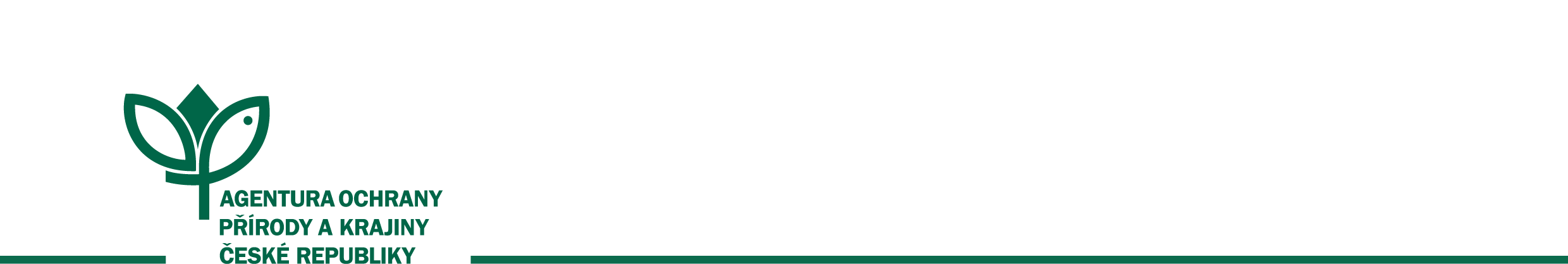 Dodatek č. 2ke smlouvě o přípravě a zajištění provozu Domu přírody Moravského krasu                   č. 10309/SOVV/17 ze dne 29. 1. 2018 ve znění Dodatku č. 1 ze dne 3. 4. 2023  (dále jen „Smlouva“)Smluvní strany Česká republika - 	Agentura ochrany přírody a krajiny České republikySídlo: 				Kaplanova 1931/1, 148 00 Praha 11 - Chodov  IČO: 				629 335 91 	za kterou jedná:    		RNDr. František Pelc, ředitelBankovní spojení: 		xxx(dále jen „AOPK ČR“)aDům přírody Moravského krasu, o.p.s.se sídlem:     			Skalní mlýn 96, 678 01 BlanskoIČO: 				02503972Neplátce DPH.Zastoupená:                	Mgr. et Mgr. Terezou Tesařovou, ředitelkou Zapsaná v rejstříku obecně prospěšných společností, vedeném Krajským soudem v Brně, oddíl O, vložka 700bankovní spojení:		xxx(dále jen „DPMK, o.p.s.“) Vzhledem k tomu, žeMinisterstvo životního prostředí publikovalo aktuální náklady obvyklých opatření MŽP 2024 k 1. 11. 2023, které jsou veřejně dostupné na https://www.mzp.cz/cz/naklady_obvyklych_opatreni_2024a žádná ze stran neoznámila druhé straně, že se rozhodla smlouvu neprodloužit  a proto se účinnost smlouvy prodlužuje o rokse smluvní strany dohodly na uzavření tohoto dodatku č. 2 ke Smlouvě (dále jen „Dodatek“).Čl. 4, odst. 4.1. Smlouvy o dílo se ruší a nahrazuje následujícím zněním:„AOPK ČR se zavazuje poskytnout DPMK, o.p.s. odměnu v následující výši:Rok 2024: 495 400- Kč. DPMK, o.p.s. není plátcem DPH. V případě prodloužení účinnosti smlouvy podle čl. 3.2 smlouvy je výše odměny za dobu prodloužení stejná jako pro rok 2024, nedohodnou-li se smluvní strany jinak.“ Ostatní ustanovení Smlouvy zůstávají beze změny.  DPMK, o.p.s. bere na vědomí, že tento Dodatek může podléhat povinnosti jeho uveřejnění podle zákona č. 340/2015 Sb., o zvláštních podmínkách účinnosti některých smluv, uveřejňování těchto smluv a o registru smluv (dále jen „zákon o registru smluv“), zákona č. 134/2016 Sb., o zadávání veřejných zakázek, ve znění pozdějších předpisů a/nebo jeho zpřístupnění podle zákona č. 106/1999 Sb., o svobodném přístupu k informacím, ve znění pozdějších předpisů a tímto s uveřejněním či zpřístupněním podle výše uvedených právních předpisů souhlasí.Tento Dodatek nabývá platnosti dnem podpisu oprávněným zástupcem poslední smluvní strany.Tento Dodatek nabývá účinnosti dnem podpisu oprávněným zástupcem poslední smluvní strany. Podléhá-li však tento Dodatek povinnosti uveřejnění prostřednictvím registru smluv podle zákona o registru smluv, nenabude účinnosti dříve, než dnem jeho uveřejnění. Smluvní strany se budou vzájemně o nabytí účinnosti Dodatku neprodleně informovat. Dodatek je vyhotoven v elektronickém originále.Nedílnou součástí této smlouvy jsou následující přílohy:Kalkulace nákladů na rok 2024V Blansku dne 30.12.2023						V Praze dne 5.1.2024Příloha č. 1 Kalkulace nákladů „Dům přírody Moravského krasu “ Mgr. et Mgr. Tereza Tesařová, ředitelka DPMK, o.p.s.RNDr. František Pelc, ředitel AOPK ČRpočet hodinjednotková sazba celkem počet hodinjednotková sazba celkem Zajištění celoročního provozu návštěvnického střediska leden-prosinec 20242 500198,16 Kč495 400 Kč